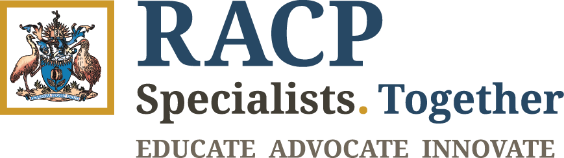 APPLICATION TO APPEAL A DECISIONBefore completing this application, you should familiarise yourself with the Reconsideration, Review and Appeals Process By-law, available on the Governance page of the RACP website.Section 1 - Applicant detailsSection 2 - Contact details of others acting on your behalf (if required)Note:  You are not required to be represented by another party but if you are, please provide their details.Section 3 - Details of the Decision you wish to AppealState the grounds of appeal and the matters in issue.  Include relevant correspondence from the College.Note: The applicant may prove any additional information or material considered relevant to the Decision and/or subsequent Reconsideration and/or Review Decisions.Section 4 - Signature of the ApplicantApplicants will be notified that a payment is pending and can be managed via their MyRACP account following receipt of the application for appeal a decision. The appeal process cannot commence until the fee is paidThis application must be received by the College within the timeframe specified in the Reconsideration, Review and Appeals Process By-law.  The application may be submitted by post or in person to:Chief Executive Officer
The Royal Australasian College of Physicians
145 Macquarie Street
SYDNEY  NSW  2000
AUSTRALIAORscanned and sent by email to the College email address, being:RACP@racp.edu.auTitleSurnameGiven name(s)Home addressHome addressHome addressPostal address
if different from homePostal address
if different from homePostal address
if different from homeEmail addressEmail addressEmail addressTelephone contactsTelephone contactsTelephone contactsMobileMobileMobileWorkWorkWorkHomeHomeHomeTitleSurnameGiven name(s)Postal addressPostal addressPostal addressEmail addressEmail addressEmail addressTelephone contactsTelephone contactsTelephone contactsMobileMobileMobileWorkWorkWorkHomeHomeHomeDecision that you are seeking to appealDate of the correspondence advising you of the DecisionCollege Body that made the Decision                                                                                                                                                                              /              /